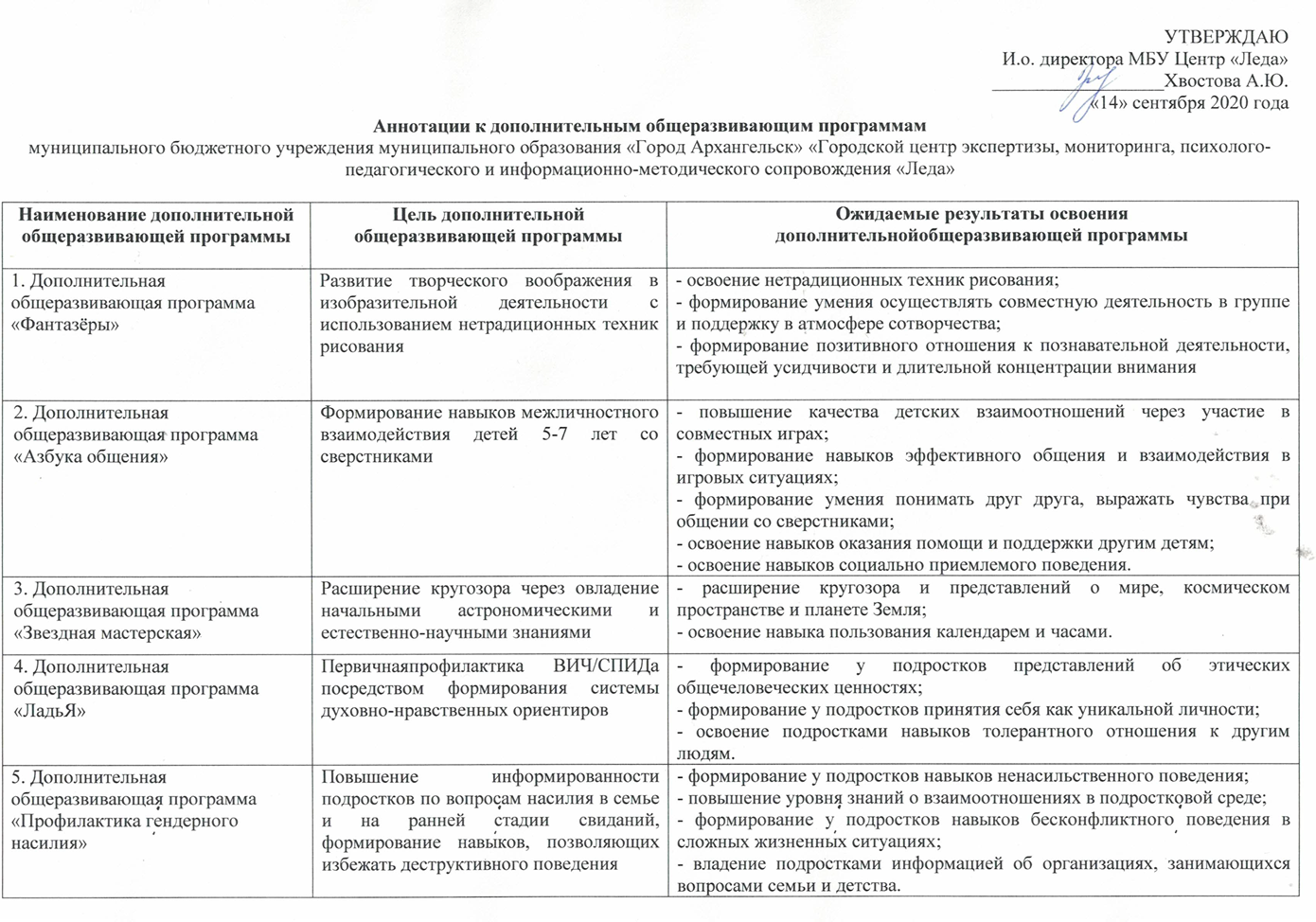 6. Дополнительная общеразвивающая программа «Твой выбор»Формированиеу подростков осознанного профессионального выбора- повышение уровня знаний подростков о новых профессиях на рынке труда;- формирование умения подростков анализировать свои способности и склонности;- освоение подростками умения планировать свой профессиональный путь;- формирование у подростков осознанного подхода к профессиональному выбору.7. Дополнительная общеразвивающая программа «Подростковый клуб»Повышение коммуникативной компетентности подростков во взаимодействии со сверстниками - повышение уверенности в поведении и взаимодействии;- овладение основными навыками использования средств  коммуникации;- повышение уровня навыков саморегуляции;- конструктивное решение конфликтных ситуаций.8. Дополнительная общеразвивающая программа «Секреты успешной учебы»Повышение уровня школьной успеваемости через развитие познавательных процессов- повышение уровня школьной успеваемости и познавательной активности;- развитие познавательных процессов (память, внимание, мышление).9. Дополнительная общеразвивающая программа «Дружный класс»Освоение навыков конструктивного общения со сверстниками- развитие эмпатии и умения понимать друг друга;- развитие рефлексии и умения понять себя;- освоение эффективных способов взаимодействия;- формирование уверенности в межличностных отношениях.10. Дополнительная общеразвивающая программа «К экзаменам готов!»Формированиепсихологической готовности к сдаче экзаменов- повышение уверенности в себе, в своих силах при сдаче экзаменов.11. Дополнительная общеразвивающая программа «Школа безопасности»Создание условий для формирования устойчивого, осознанного безопасного поведения у первоклассников путем отработки навыков реагирования в ситуациях угрозы - у первоклассников повысится уровень практико-применимых форм поведения;- у учащихся первого года обучения повысится информированность о возможностях обращения за помощью в привычных, но опасных для детей ситуациях (дорога домой из школы, на детской площадке, в сети Интернет, в подъезде и лифте дома и т.д.).